Χαιρετισμός του Προέδρου της 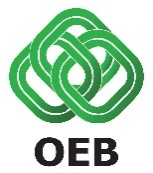 Ομοσπονδίας Εργοδοτών & Βιομηχάνων (ΟΕΒ),κ. Γιώργου Πέτρουστην Ετήσια Γενική Συνέλευσητου Κυπριακού Εμπορικού & Βιομηχανικού Επιμελητηρίου (ΚΕΒΕ)9 Δεκεμβρίου, 2019 - Διεθνές Συνεδριακό Κέντρο, ΛευκωσίαΕξοχότατε κύριε Πρόεδρε της Κυπριακής Δημοκρατίας,Φίλε Πρόεδρε του ΚΕΒΕ, αγαπητέ Χριστόδουλε,Κυρίες και κύριοι,Νιώθω ιδιαίτερα ευτυχής που μου δίνεται η ευκαιρία να χαιρετίσω ως Πρόεδρος της Ομοσπονδίας Εργοδοτών & Βιομηχάνων (ΟΕΒ), την φετινή σας Ετήσια Γενική Συνέλευση και να μεταφέρω τρία βασικά μηνύματα σε ένα τόσο εκλεκτό ακροατήριο.Μήνυμα πρώτον: Τα πήγαμε πολύ καλά. Μέσα σε λιγότερο από πέντε χρόνια, επανακτήσαμε ολόκληρο το ΑΕΠ που χάσαμε στη διάρκεια της κρίσης, μειώσαμε την ανεργία από 17% σε σχεδόν 6%, βγάλαμε την πιστοληπτική ικανότητα της χώρας από τα σκουπίδια και την τοποθετήσαμε σε επενδυτική βαθμίδα και ξαναφέραμε την αισιοδοξία σε μια οικονομία που ταλαιπωρήθηκε όσο ελάχιστες άλλες.Μήνυμα δεύτερον: Οι κίνδυνοι δεν εξέλειπαν. Οι απειλές δεν εξαφανίστηκαν. Οι παγίδες που στήνει ο εφησυχασμός και ο λαϊκισμός είναι δυσδιάκριτες και εξόχως επικίνδυνες. Το Brexit, το ψηλό δημόσιο χρέος, ο τεράστιος ιδιωτικός δανεισμός, τα δυσθεώρητα ποσά μη εξυπηρετούμενων δανείων, η αυτονόμηση των δημόσιων νοσηλευτηρίων, οι υπερβολικές συνδικαλιστικές διεκδικήσεις και πολλά άλλα, δημιουργούν ασύμμετρες οικονομικές προκλήσεις.Μήνυμα τρίτον: ΟΕΒ και ΚΕΒΕ ενωμένοι θα διαφυλάξουμε όσα με κόπους πετύχαμε. Το πιο δημιουργικό κύτταρο των παραγωγικών δυνάμεων της πραγματικής οικονομίας, συμπαγές όσο ποτέ προηγουμένως, ως μία γροθιά, θα πολεμήσει από κοινού οτιδήποτε στέκεται εμπόδιο στην ανάπτυξη και την ευημερία του τόπου.Εξοχότατε κύριε Πρόεδρε,Πριν από μία εβδομάδα ανανεώσατε το κυβερνητικό σχήμα, προβαίνοντας σε εξαίρετες τοποθετήσεις σε Υπουργεία μείζονος σημασίας για την Κυπριακή οικονομία και κοινωνία. Με τον αέρα της ανανέωσης, με την δύναμη της ισχυρής λαϊκής εντολής που έχετε λάβει πριν από λιγότερο από δύο χρόνια και κυρίως με την αταλάντευτη στήριξη του κυπριακού επιχειρείν, σας καλούμε να προχωρήσετε στις μεταρρυθμίσεις που χρειάζεται ο τόπος. Με σύνεση αλλά και με γενναιότητα, με ευαισθησία αλλά και με αδιαπραγμάτευτο ρεαλισμό, με σεβασμό στις θεμιτές ευαισθησίες αλλά και με απόλυτο ορθολογισμό, μεταμορφώστε το κράτος.Εκσυγχρονίστε την δημόσια διοίκηση και την δικαιοσύνη, μεταρρυθμίστε την παιδεία και διασυνδέστε την με τις ανάγκες της πραγματικής οικονομίας. Επιταχύνετε τον ψηφιακό μετασχηματισμό και βάλτε την χώρα στην 4η βιομηχανική επανάσταση. Συγκρατήστε το κρατικό μισθολόγιο, καταργείστε την μονιμότητα και ψηφίστε νομοθεσία που θα ρυθμίζει τις απεργίες στις ουσιώδεις υπηρεσίες.Κυρίες και κύριοι, κλείνω με μια διαβεβαίωση: Οτιδήποτε προάγει τα συμφέροντα της οικονομίας θα μας έχει ανεκτίμητους σύμμαχους  και οτιδήποτε τα υποσκάπτει θα μας βρει απέναντι.Φίλε Χριστόδουλε, εύχομαι κάθε επιτυχία στις εργασίες της Γενικής σας Συνέλευσης.Σας ευχαριστώ.